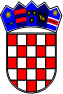 REPUBLIKA HRVATSKA ZADARSKA ŽUPANIJA OPĆINA POSEDARJE OPĆINSKI NAČELNIKKLASA: 363-05/24-01/05URBROJ: 2198/07-03/01-24-02Posedarje, 22.02.2024. POZIV ZA DOSTAVU PONUDAu postupku jednostavne nabave Opremanja turističkog uredaEvidencijski broj: JN-22/24SADRŽAJ1.     UVOD.................................................................................................................................32.     PODACI O NARUČITELJU.......................................................................................... 33.     PODACI O NABAVI....................................................................................................... 33.1. EVIDENCIJSKI BROJ NABAVE.................................................................................. 33.2. PROCIJENJENA VRIJEDNOST NABAVE.................................................................. 33.3. OPIS PREDMETA NABAVE......................................................................................... 33.4. ROK ISPORUKE ROBE I MJESTO ISPORUKE ROBE….. .......................................3   4. KRITERIJ ZA ODABIR PONUDE................................................................................... 35.     RAZLOZI ISKLJUČENJA PONUDITELJA............................................................... 36.     DOKAZI PRAVNE I POSLOVNE SPOSOBNOSTI................................................... 47.     PODACI O PONUDI....................................................................................................... 47.1.      SADRŽAJ I OBLIK PONUDE.................................................................................. 47.2.      CIJENA PONUDE..................................................................................................... 57.3.      ROK VALJANOSTI PONUDE................................................................................. 57.4.      DOSTAVA PONUDE................................................................................................ 57.5.      IZMJENA I/ILI DOPUNA PONUDE........................................................................ 57.6.      ROK ZA DOSTAVU PONUDA................................................................................ 67.7.      DATUM, VRIJEME I MJESTO OTVARANJA PONUDA...................................... 67.8.      ROK, NAČIN I UVJETI PLAĆANJA....................................................................... 68. OSTALO8.1. OBAVIJEST O ODABIRU NAJPOVOLJNIJE PONUDE............................................. 6OBRAZAC 1...............................................................................................................................7OBRAZAC 2...............................................................................................................................81. UVODTemeljem članka  7. Pravilnika o provedbi postupka jednostavne nabave robe, radova i usluga (Službeni glasnik Općine Posedarje“ br. 7/19) i Odluke o pokretanju postupka nabave KLASA: 363-05/24-01/05 URBROJ: 2198/07-03/01-24-01 od 22.02.2024., upućuje ovaj Poziv za dostavu ponuda s ciljem sklapanja Ugovora o nabavi Opremanja turističkog ureda.2. PODACI O NARUČITELJUNaručitelj: OPĆINA POSEDARJE OIB:26599619939Sjedište/Adresa: Trg Martina Posedarskog 1, 23242 PosedarjeKontakt osoba: Leonardo RončevićTelefon: 023 266 775E-mail: juo@opcina-posedarje.hr,3. PODACI O NABAVI3.1. EVIDENCIJSKI BROJ NABAVE            JN-22/243.2. PROCIJENJENA VRIJEDNOST NABAVE            60.000,00 eura3.3. OPIS I KOLIČINA PREDMETA NABAVEPredmet nabave: Opremanje turističkog ureda po sistemu „ključ u ruke“ fco Poseadarje.Tehničke  specifikacije predmeta nabave detaljno su opisane u Projektnom zadatku. Ponuditelj može ponuditi samo cjelokupni predmet nabave te nisu dopuštene alternativne ponude.3.4. ROK  IZVRŠENJAOdabrani ponuditelj izvršit će cjelokupan predmet nabave najkasnije do 15. lipnja 2024. godine nakon kojeg datuma će Naručitelj zaračunavati ugovornu kaznu 0,5% od Ugovorene vrijednosti dnevno.  4. KRITERIJ ZA ODABIR PONUDEKriterij je najniža cijena sposobnog ponuditelja za ponuđeni predmet nabave koji u cijelosti odgovara Projektnom zadatku (uz obvezu ispunjenja traženih uvjeta i zahtjeva). 5. RAZLOZI ISKLJUČENJA PONUDITELJANaručitelj će isključiti ponuditelja iz postupka jednostavne nabave:Ako je gospodarski subjekt ili osoba ovlaštena po zakonu za zastupanje gospodarskog subjekta pravomoćno osuđena za bilo koje od kaznenih djela odnosno za odgovarajuća kaznena djela po propisima države sjedišta gospodarskog subjekta ili države čiji je državljanin osoba ovlaštena po zakonu za zastupanje gospodarskog subjekta, sukladno odgovarajućoj odredbi propisa kojim se uređuje javna nabava.-potrebno je priložiti DOKAZ: popunjena Izjava (obrazac 2) koja ne smije biti starija od tri mjeseca računajući od dana slanja poziva na dostavu ponudaAko nije ispunio obvezu plaćanja dospjelih poreznih obveza i obveza za mirovinsko i zdravstveno osiguranje, osim ako mu je sukladno posebnom zakonu plaćanje tih obveza nije dopušteno ili je odobrena odgoda plaćanja (primjerice u postupku predstečajne nagodbe)- potrebno je priložiti DOKAZ: potvrda Porezne uprave o stanju duga koja ne smije biti starija od 30 dana računajući od dana slanja poziva na dostavu ponuda ili važeći jednakovrijedni dokument nadležnog tijela sjedišta države subjekta. Dokument može biti dostavljen u neovjerenoj preslici.Ako je dostavio lažne podatke pri dostavi dokumenata6. DOKAZI PRAVNE I POSLOVNE SPOSOBNOSTIPonuditelj dokazuje uvjete pravne i poslovne sposobnosti upisom u sudski, obrtni, strukovni ili drugi odgovarajući registar države sjedišta gospodarskog subjekta- potrebno je priložiti DOKAZ: odgovarajućim izvodom iz registra a ako se on ne izdaje u državi sjedišta gospodarskog subjekta, gospodarski subjekt može dostaviti izjavu s ovjerom potpisa kod nadležnog tijela. Izvod ili izjava ne smiju biti stariji od tri mjeseca računajući od dana slanja poziva na dostavu ponude. Dokumenti mogu biti dostavljeni u neovjerenoj preslici.7. PODACI O PONUDI7.1. SADRŽAJ I OBLIK PONUDEPonuda mora sadržavati:Ponudbeni list - obrazac 1 (ispunjen i potpisan/ovjeren od strane ponuditelja)Izjava o nekažnjavanju– obrazac 2 (ispunjena i potpisana/ovjerena od strane ponuditelja)Dokaze (Potvrda Porezne uprave i odgovarajući izvod iz registra upisa)Popunjeni troškovnik, ovjeren pečatom i potpisom ovlaštene osobePonuda se potpisuje vlastoručno i dostavlja u PDF obliku zajedno sa prilozima putem elektronske pošte diana.barisic@opcina-posedarje.hr Ispravci u ponudi moraju biti izrađeni na način da su vidljivi. Ispravci moraju uz navod datuma ispravka biti potvrđeni potpisom ponuditelja.7.2. CIJENA PONUDEPonuditelj izražava cijenu ponude u eurima.Cijena ponude piše se brojkama.Ako ponuditelj nije u sustavu poreza na dodanu vrijednost, na mjesto predviđeno za upis cijene ponude s PDV-om, upisuje se isti iznos kao što je upisan na mjestu predviđenom za upis cijene ponude bez PDV-a, a mjesto previđeno za upis iznosa poreza na dodanu vrijednost ostavlja se prazno. Cijena ponude bez PDV-a uključuje sve potrebne troškove i popuste ponuditelja.Cijenu ponude potrebno je prikazati na način da se iskaže redom: cijena ponude bez PDV- a, iznos PDV-a, cijena ponude s PDV-om.7.3. ROK VALJANOSTI PONUDE30 dana od dana otvaranja ponuda.7.4. DOSTAVA PONUDEPonuda se dostavlja na Ponudbenom listu (obrazac 1), ispunjenom i potpisanom/ovjerenom od strane ovlaštene osobe ponuditelja.Naručitelj neće prihvatiti ponudu koja ne ispunjava uvjete i zahtjeve vezane uz predmet nabave iz ovog Poziva.Ponude se predaju u pdf obliku putem elektronske pošte diana.barisic@opcina-posedarje.hr , a samo odabrani ponuditelj će originalnu dokumentaciju dostaviti prije potpisa ugovora. 7.5. IZMJENA I/ILI DOPUNA PONUDEPonuditelj može, do isteka roka za dostavu ponuda, dostaviti izmjenu i/ili dopunu ponude.Izmjena i/ili dopuna ponude dostavlja se na isti način kao i osnovna ponuda s obveznom naznakom da se radi o izmjeni i/ili dopuni ponude.7.6. ROK ZA DOSTAVU PONUDAPonuda, bez obzira na način dostave, mora biti dostavljena najkasnije do 08.03.2024. godine u 12,00 sati. 7.7. DATUM, VRIJEME I MJESTO OTVARANJA PONUDANaručitelj će ponude otvarati dana 08.03.2024. godine u 12:00 sati., u prostorijama Općine Posedarje.Ponude otvaraju najmanje dva ovlaštena predstavnika javnog naručitelja. Nakon provedenog postupka otvaranja ponuda i postupka ocjena ponuda, povjerenstvo će sastaviti zapisnik o provedenom postupku jednostavne nabave. Otvaranje ponuda nije javno. 7.8. ROK, NAČIN I UVJETI PLAĆANJAPlaćanje će se vršiti u roku 30 dana po ispostavljenom e-računu koji je potkrijepljen dokaznicom ovjerenom od strane Naručitelja.8. OSTALO      8.1. OBAVIJEST O ODABIRU NAJPOVOLJNIJE PONUDEObavijest o odabiru najpovoljnije ponude s preslikom zapisnika o otvaranju i pregledu i ocjeni postupka jednostavne nabave naručitelj će bez odgode istovremeno dostaviti svakom ponuditelju na dokaziv način (dostavnica, povratnica, izvješće o uspješnom slanju telefaksom, e-mail potvrda, objavom na internetskim stranicama naručitelja).Rok za donošenje Obavijesti o odabiru najpovoljnije ponude ili Obavijesti o poništenju postupka bagatelne nabave iznosi 30 dana od isteka roka za dostavu ponuda.POVJERENSTVOLeonardo Rončević, dipl. iur.Diana BarišićAnte KlanacObrasci 1 i 2 nalaze se u nastavku dokumentaObrazac 1PONUDA:ZA NARUČITELJA:OPĆINA POSEDARJE, Trg Martina Posedarskog 1, 23242 PosedarjeTelefon: 023/266-180; 023/266-775Internetska adresa: www.opcina-posedarje.hrPONUDITELJ:Naziv ponuditelja: _______________________________________Adresa ponuditelja: ______________________________________Datum ponude: _________________________________________OIB fizičke/pravne osobe: _________________________________Broj telefona ponuditelja: __________________________________Broj telefaxa ponuditelja: __________________________________E-mail ponuditelja: _______________________________________Nudimo ____________________________________________________________________________________________________________________________________________________(iznos brojkama) eura (bez PDV-a)(porez na dodanu vrijednost (25%) – iznos brojkama) EUR(ukupan iznos ponude s PDV-om – iznos brojkama) EURAko se naša ponuda prihvati, prihvaćamo sve uvjete iz navedene Poziva za dostavu ponuda JN 22/24Rok valjanosti ponude: do___________________. godineIme i prezime ovlaštene osobe ponuditelja: ___________________________________             Potpis ovlaštene osobe ponuditelja  __________________________Obrazac 2Ja, ________________________________________________________________________________(ime i prezime)  adresa stanovanja: __________________________________________________________________OIB:  ______________________________________________________________________________izjavljujem pod materijalnom i kaznenom odgovornošću da meni osobno, a niti gospodarskom subjektu kojeg sam ovlašten/a zastupati nije izrečena pravomoćno osuđujuća presuda  za bilo koje od kaznenih djela odnosno za odgovarajuća kaznena djela po propisima države sjedišta gospodarskog subjekta ili države čiji je državljanin osoba ovlaštena po zakonu za zastupanje gospodarskog subjekta, sukladno odgovarajućoj odredbi propisa kojim se uređuje javna nabava.Ovlašten/a sam za zastupanje pravne osobe__________________________________________________________________________________(naziv tvrtke)sa sjedištem u __________________________________________________________________ (mjesto i adresa)OIB gospodarskog subjekta: _______________________________________________.U _________________________ 2024. god.             Potpis ovlaštene osobe ponuditelja  __________________________